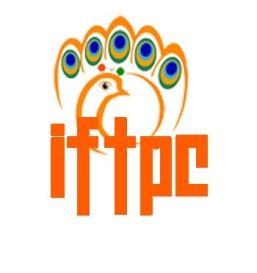 INDIAN FILM &TV PRODUCERS COUNCIL____________________________________________________________________1201, LOTUS TRADE CENTRE, NEW LINK ROAD, ANDHERI WEST, MUMBAI 400053. TEL: 26399740-42-43. Email: info@iftpc.com web: www.iftpc.comComplaint FormMembership No.Complainant’s Banner:  ______________________________________________________Producer’s Name:          ________________________________________________________Mobile No.	_____________________Email: ____________________________________Film/TV programme title: ______________________________________________________Respondent’s Name:  Mr/Ms/M/s ______________________________________________Mobile No: _________________________Email: ___________________________________Address: _________________________________________________________________________________________________________________________________________________________________________________________________________________PIN ___________________Designation: (Craft Category): __________________________________________________(All complaints decided by the Council may be made publicly available including the name of the complainant. However, in the event of complainant has valid concerns relating to privacy issues in making a complaint, the Council may in its absolute discretion consider requests from the complainant for anonymity/ confidentiality.)Short Summary of the Complaint: (Attach pages if required))Is the complaint monetary in nature: YES/NOIf yes, the amount involved:  Rs._____________Declaration to be given by the ComplainantThe facts stated in the complaint are true and correct to the best of my/our knowledge and belief.I/we have placed all relevant facts before the Council and have not concealed any material facts;I/we confirm that no proceedings are pending in any Court of law or other Tribunal or Statutory Authority in respect of the subject matter complained of.I /we shall inform the Council forthwith if during the pendency of the inquiry before the Authority the matter alleged in the complaint becomes the subject-matter of any proceedings in a Court of law or other Tribunal or Statutory Authority.I/we shall abide by the decision of the Dispute Settlement Committee (DSC) or Joint Dispute Settlement Committee (JDSC) with other craft associations/unions and once decisions are made will not take recourse to any legal remedy.I/we shall diligently attend the arbitration proceedings personally or through the Authorised Representative whose averments/commitments/statements shall be binding on me/us.I/we agree to pay to the Council arbitration charge @ 10% of the settled amount or Rs. 1, 00,000/- (Rupees One lac only) whichever is lower. Minimum fees payable: Rs. 5,000/- onlyDate:							______________________________Place:							Signature of the complainantList of Documents Attached: